Trust představuje řadu příslušenství pro PlayStation 530.3.2021, Praha – Herní konzole Sony PlayStation 5 fascinuje nejen futuristickým tvarem, ale hlavně širokými herními možnostmi. Skrývá špičkový hardware se symbiózou výkonu a optimalizace. Vylepšit herní zážitky s PS5 lze přidáním praktického herního příslušenství. Trust představuje celou řadu GXT produktů určenou na míru právě pro nejnovější PlayStation 5.O značce TrustTrust je značka zaměřená na výrobu praktických digitálních doplňků pro stolní počítače, notebooky, tablety a smartphony. V rámci širokého portfolia jsou produkty vyvíjeny s důrazem na jednoduchost použití, praktický design a ideální poměr příznivé ceny a výkonu.Kontakt pro média
Phoenix Communication a.s.
Dalibor HálaE: dalibor@phoenixcom.cz
T: +420 776 087 355Stále nabitoTo je nejen životní nutnost desperátů z Divokého západu, ale též počítačových hráčů, kteří třímají v rukách herní ovladače DualSense. Pro jejich stoprocentní nabití slouží Trust GXT 251 Duo Charging Dock (24173). Elegantní bílá kolébka podporující souběžné nabíjení dvou modulů ať už vypnutých, nebo odpočívajících v režimu spánku. O připravenosti do akce informuje LED signalizace. Nabíjecí stanice je napájena USB–C kabelem vedeným přímo z herní konzole.Doporučená maloobchodní cena 749 Kč / 29.99 €.FOTOGRAFIE KE STAŽENÍ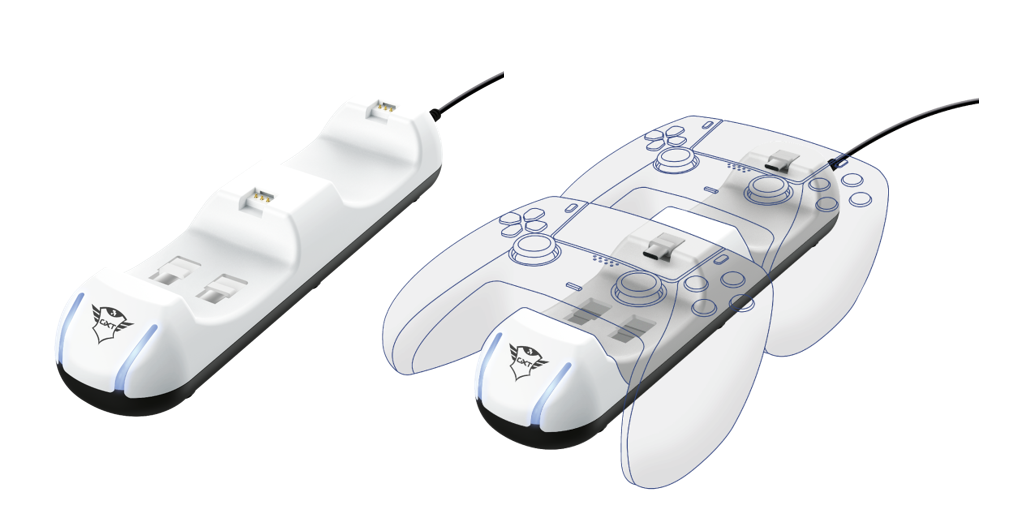 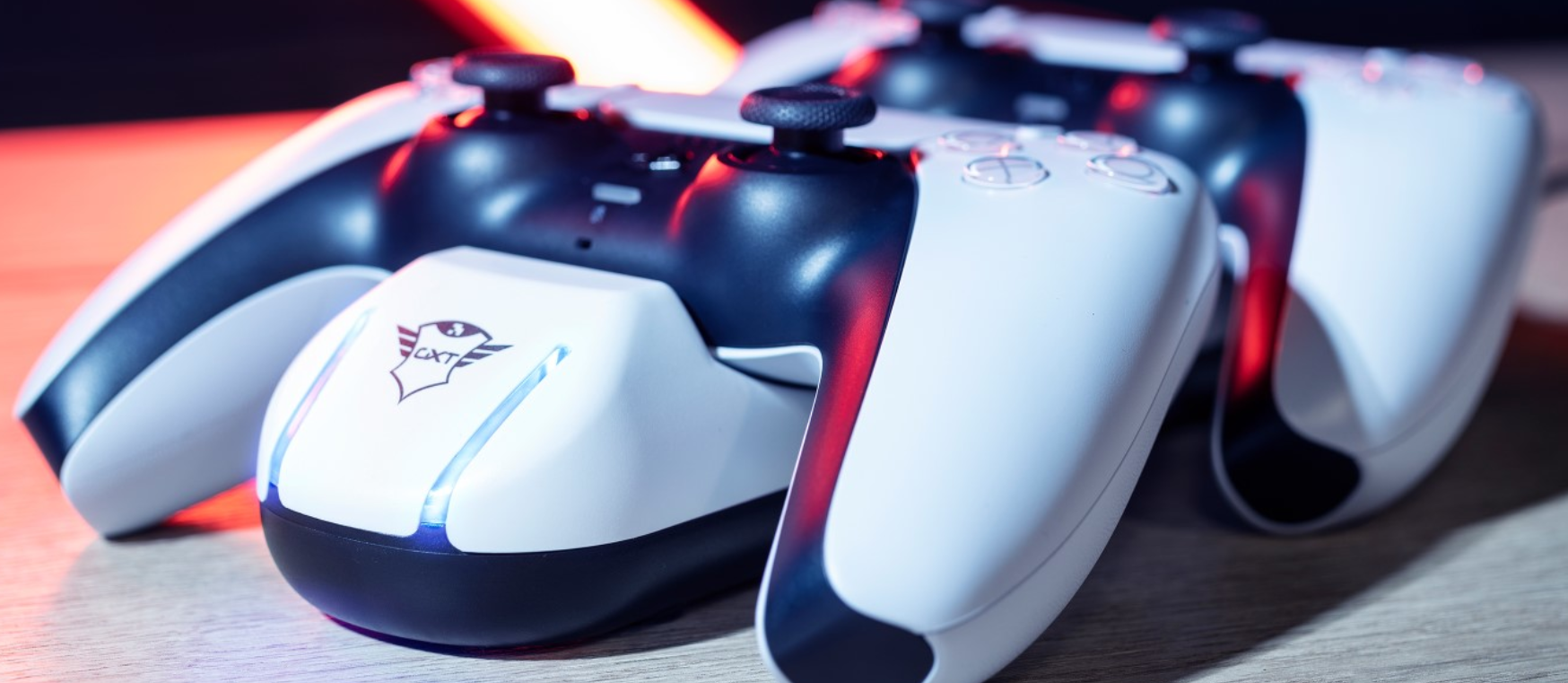 Pořádný úchopPři hraní her je 100% kontrola naprosto klíčová. Aby ovladač nevyklouzl za žádných okolností z ruky, je možné jej obléci do silikonového obalu Trust GXT 748 Controller Sillicone Sleeve Blue, Camo (24171,24172) . Všechny prvky ovladače zůstávají pochopitelně snadno dostupné, přesto se díky měkkému povrchu lépe drží. Obal může posloužit i jako ochrana před poškrábáním modulu, byť ho lze v mžiku sundat a umýt ve vodě, či vydesinfikovat. V nabídce je varianta modrá, černá a s maskovaným šedivým vzorem tzv. zimní kamufláže.Doporučená maloobchodní cena 379 Kč / 14.99 €.FOTOGRAFIE KE STAŽENÍ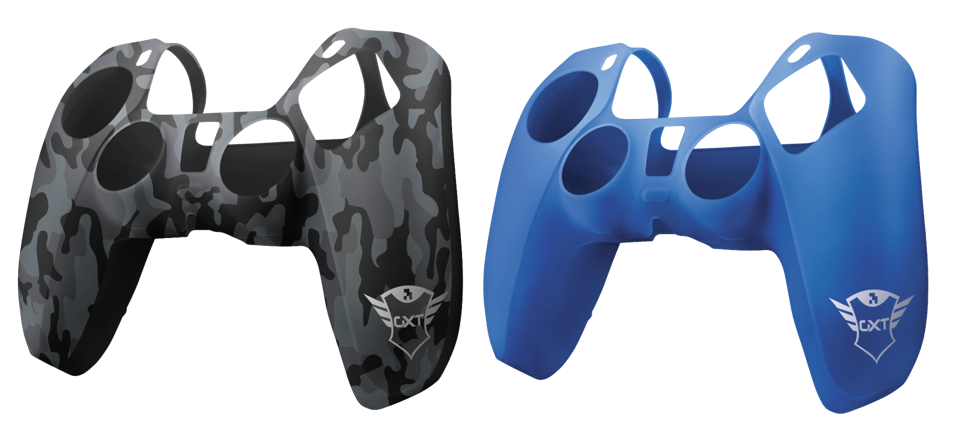 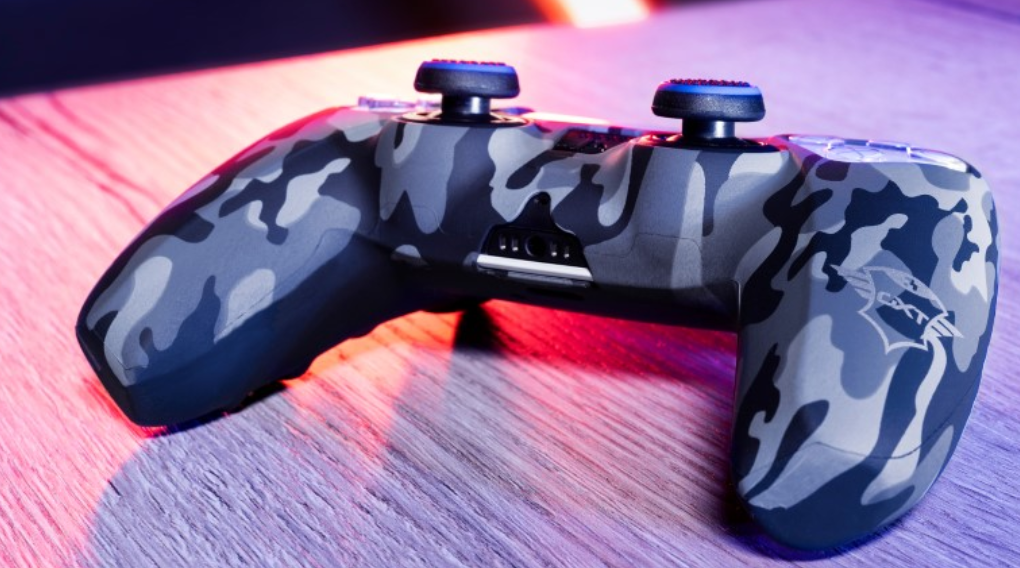 Mít to pod palcemVýkyvné joysticky ovladačů DualSense zvané Adaptivní spouště zodpovídají za to, že cítíte intenzivněji každou akci – ať jde o natažení luku nebo dupnutí na brzdu při honičce auty. Efektivní záběr a ještě lepší kontrolu dodají spouštím kulaté gumové nálepky Trust GXT 266 Thumb Grips. Jde o balení po čtyřech kusech zvrásněné malými vystouplými body, které lze na spouště bezproblémově nalepit i sundat. Světlé gripy dokonce ve tmě fosforeskují, takže je už nikdy nebudete hledat.Doporučená maloobchodní cena 329 Kč / 12.99 €.FOTOGRAFIE KE STAŽENÍ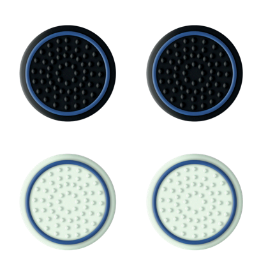 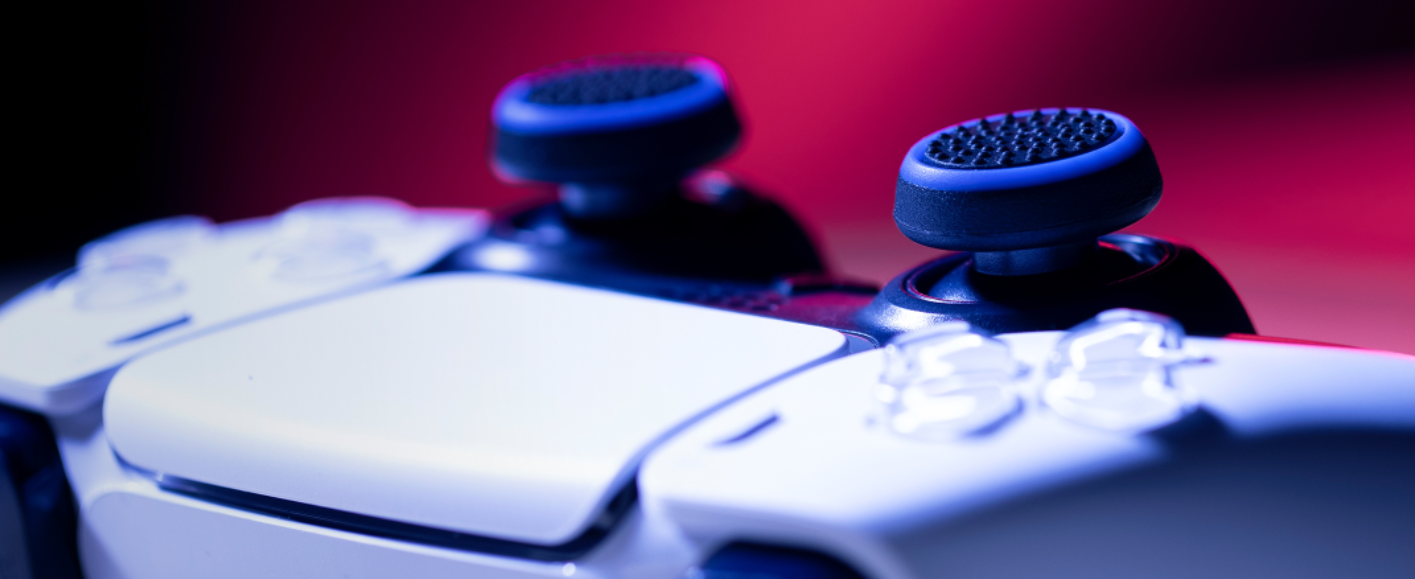 Skutečná volnostPlné 3 metry délky má kabel Trust GXT 226 Play & Charge Cable (24168) určený, jak už vysvětluje jeho název, k hraní i dobíjení DualSense ovladačů konzole Sony PS5. A to i když jsou zrovna ve stand-by módu. Kabel má z jedné strany konektor USB a z druhé USB-C pro vyšší přenosovou rychlost a podporuje extrémně rychlé nabíjení při průtoku proudu o síle 3 A.Doporučená maloobchodní cena 459 Kč / 17.99 €.FOTOGRAFIE KE STAŽENÍ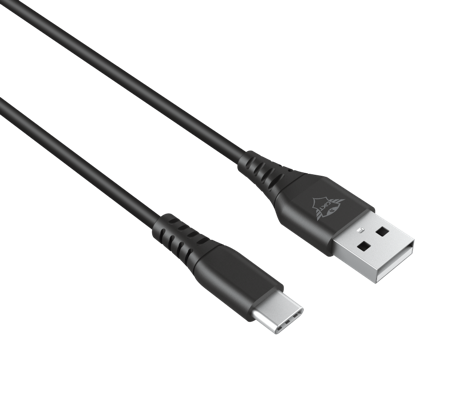 Křišťálově čistý přenos zvukuS herním USB mikrofonem Trust GXT 258 W Fyru Streaming USB 4-in-1 pro PS5 (24257) pořídíte zvukový záznam s minimálním zkreslením. To ho předurčuje k streamování na YouTube, Facebooku, tvorbu podcastů i ovládání aplikací či her hlasem. Čtveřice předefinovaných nahrávacích vzorů pomáhá vytěžit co nejvíce z jakékoli situace – od záznamu rozhovoru dvou lidí až po hudební linku. Uvnitř mikrofon skrývá směrové hlavy pro krystalicky čistý příjem zvuku, zvenčí pak z jeho válcovitého trupu vystupují ovládací prvky a vstup na připojení jacku na sluchátka.Doporučená maloobchodní cena 3 699 Kč / 139.99 €.FOTOGRAFIE KE STAŽENÍ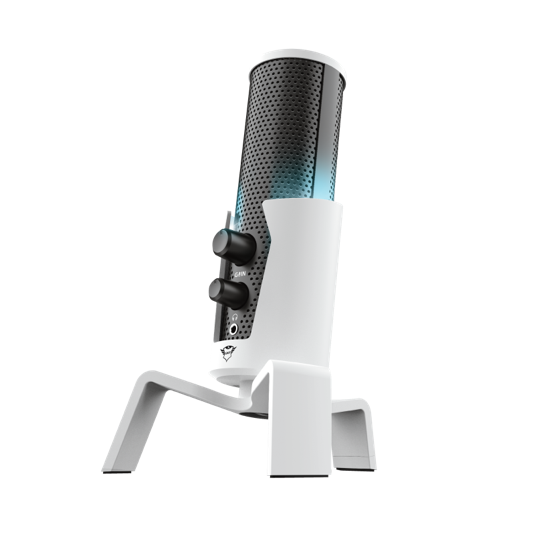 Užijte si sílu zvuku Ať už jste začátečníci, nebo herní veteráni, pohodlná sluchátka s mikrofonem jsou nezbytným doplňkem k intenzivnímu zážitku ze hry. Headset Trust GXT 323 W Carus Gaming pro PS5 (24258) byl navržen speciálně pro herní konzole. Tomu odpovídá flexibilně stavitelný mikrofon, 50 mm měniče překryté měkkými náušníky, i dokonalá ergonomie sluchátek. Ta je podpořená stavitelným hlavovým mostem pro maximum komfortu. Se sluchátky Carus Gaming zřetelně uslyšíte každičký šum, prasknutí i třeba letící projektil vystřelený od plížících se protihráčů. Hlasitost lze dotykově kontrolovat přímo na jedné z mušlí.Doporučená maloobchodní cena 999 Kč / 39.99 €.FOTOGRAFIE KE STAŽENÍ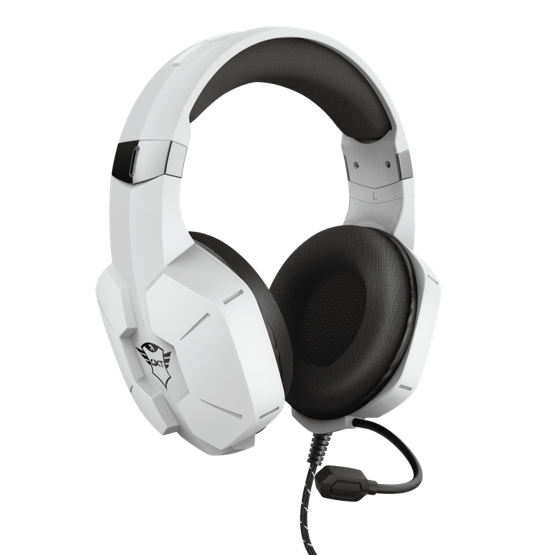 